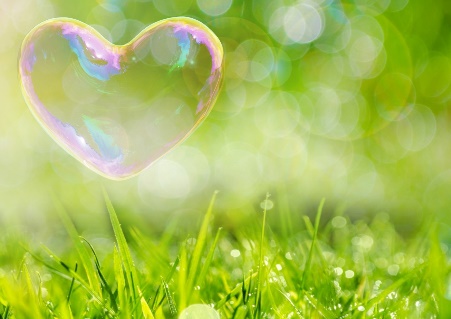 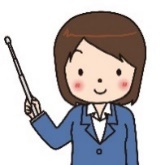 １）ネガティブな感情やストレスを感じた時に、その出来事と感情を書き出す２）どの様なとらえ方からその感情が生まれたのかを考えることで、とらえ方のクセに気づく３）視点を変えてみる。例えば、その出来事が親しい友人に起こったことならその友人にどんな
アドバイスするか、自分が尊敬する人物ならそのような時にどうとらえそうかと考えてみる）４）３）で考えたとらえ方について、そのとらえ方に置き換えられそうかを客観的に検証する５）その上で最も適切な行動を考え実践する